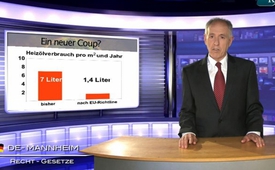 Ein neuer Coup?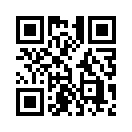 Der Energieausschuss der
EU hat eine Richtlinie (RL) erarbeitet,
nach der Immobilienbesitzer
verpflichtet werden
sollen, ihre Häuser so zu dämmen, ...Der Energieausschuss der
EU hat eine Richtlinie (RL) erarbeitet,
nach der Immobilienbesitzer
verpflichtet werden
sollen, ihre Häuser so zu dämmen,
dass der Energieverbrauch
von sieben auf 1,4 Liter
Heizöl pro m² und Jahr gesenkt
wird! Solch eine aufwändige
Dämmung hat enorme Kosten
zur Folge, schätzungsweise
110.000 Euro für ein Einfamilienhaus.
Sollte diese RL nicht
gestoppt werden, würde das den
Banken bald viele neue Kreditnehmer
bescheren.
Begründet wird die RL wieder
einmal mit der Notwendigkeit
der CO2-Senkung, um den angeblich
von Menschen verursachten
Klimawandel aufzuhalten.
Unerwähnt bleibt,
dass viele namhafte Wissenschaftler
diese CO2-These
klar als Lüge widerlegt
haben und sie lediglich
als neue „Besteuerungsmöglichkeit
für die Völker“
bezeichnen. Sollte das EU-Parlament
die RL absegnen, wären
die Regierungen der Mitgliedstaaten
verpflichtet, diese bis
Ende 2013 in nationales Recht
umzuwandeln. Wehret darum
den Anfängen!von ub.Quellen:www.welt.de/finanzen/immobilien/article13939290/EU-will-Wohnhaeuser-zwangssanieren-lassen.htmlDas könnte Sie auch interessieren:---Kla.TV – Die anderen Nachrichten ... frei – unabhängig – unzensiert ...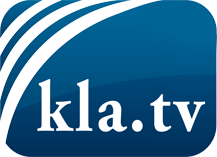 was die Medien nicht verschweigen sollten ...wenig Gehörtes vom Volk, für das Volk ...tägliche News ab 19:45 Uhr auf www.kla.tvDranbleiben lohnt sich!Kostenloses Abonnement mit wöchentlichen News per E-Mail erhalten Sie unter: www.kla.tv/aboSicherheitshinweis:Gegenstimmen werden leider immer weiter zensiert und unterdrückt. Solange wir nicht gemäß den Interessen und Ideologien der Systempresse berichten, müssen wir jederzeit damit rechnen, dass Vorwände gesucht werden, um Kla.TV zu sperren oder zu schaden.Vernetzen Sie sich darum heute noch internetunabhängig!
Klicken Sie hier: www.kla.tv/vernetzungLizenz:    Creative Commons-Lizenz mit Namensnennung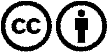 Verbreitung und Wiederaufbereitung ist mit Namensnennung erwünscht! Das Material darf jedoch nicht aus dem Kontext gerissen präsentiert werden. Mit öffentlichen Geldern (GEZ, Serafe, GIS, ...) finanzierte Institutionen ist die Verwendung ohne Rückfrage untersagt. Verstöße können strafrechtlich verfolgt werden.